Publicado en Barcelona  el 15/02/2023 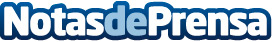 Deusto Salud propone cinco consejos que servirán para trabajar el amor propio este San Valentín Casi 1 de cada 3 personas que utilizan las redes sociales más de 2 horas al día tienen los niveles más bajos de amor propio. El 40% de la Generación Z cree que tiene poco amor propioDatos de contacto:Sara Ordóñez685 60 68 75Nota de prensa publicada en: https://www.notasdeprensa.es/deusto-salud-propone-cinco-consejos-que Categorias: Nacional Sociedad Psicología Celebraciones http://www.notasdeprensa.es